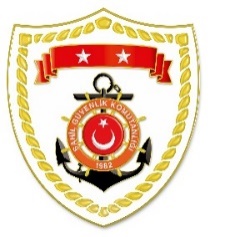 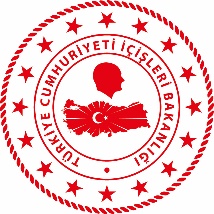 Karadeniz BölgesiMarmara BölgesiEge BölgesiS.
NoTARİHMEVKİ VE ZAMANKURTARILAN SAYISIKURTARILAN/YEDEKLENEN TEKNE SAYISIAÇIKLAMA115 Temmuz 2021RİZE/Güneysu05.00--Meydana gelen sel felaketinde kaybolan 2 şahsın aranması faaliyetlerine devam edilmektedir.211 Ağustos 2021BARTIN-SİNOPKASTAMONU405-Sel felaketi sonrası mahsur kalan 405 vatandaşımız emniyetli bölgelere tahliye edilmiştir. Bölgede arama faaliyetlerine devam edilmektedir.S.
NoTARİHMEVKİ VE ZAMANKURTARILAN SAYISIKURTARILAN/YEDEKLENEN TEKNE SAYISIAÇIKLAMA112 Eylül 2021EDİRNE/Enez17.352-Karagöl açıklarında özel bir teknenin battığı bilgisinin alınması üzerine icra edilen arama kurtarma faaliyeti neticesinde deniz yüzeyinde tespit edilen 2 şahıs kurtarılarak Enez Limanı’nda 112 Acil Sağlık Ambulansı personeline teslim edilmiştir. 212 Eylül 2021YALOVA/Taşköprü19.451-Osmangazi Köprüsü mevkiinde özel bir teknenin battığı bilgisinin alınması üzerine icra edilen arama kurtarma faaliyeti neticesinde deniz yüzeyinde tespit edilen 1 şahıs kurtarılarak 112 Acil Sağlık Ambulansı personeline teslim edilmiştir.S.
NoTARİHMEVKİ VE ZAMANKURTARILAN SAYISIKURTARILAN/YEDEKLENEN TEKNE SAYISIAÇIKLAMA110 Eylül 2021İZMİR/Dikili10.0833-Dikili açıklarında Yunanistan unsurları tarafından Türk Karasularına geri itilen lastik bot içerisindeki 33 düzensiz göçmen kurtarılmıştır.210 Eylül 2021İZMİR/Çeşme15.2040-Çeşme açıklarında Yunanistan unsurları tarafından Türk Karasularına bırakılan 2 can salı içerisindeki toplam 40 düzensiz göçmen kurtarılmıştır. 311 Eylül 2021BALIKESİR/Ayvalık23.3023-Ayvalık açıklarında Yunanistan unsurları tarafından Türk Karasularına geri itilen lastik bot içerisindeki 23 düzensiz göçmen kurtarılmıştır.411 Eylül 2021İZMİR/Karaburun10.0530-Karaburun açıklarında Yunanistan unsurları tarafından Türk Karasularına geri itilen lastik bot içerisindeki 30 düzensiz göçmen kurtarılmıştır.512 Eylül 2021İZMİR/Dikili01.0020-Dikili açıklarında Yunanistan unsurları tarafından Türk Karasularına geri itilen lastik bot içerisindeki 20 düzensiz göçmen kurtarılmıştır.612 Eylül 2021AYDIN/Kuşadası04.001-Kuşadası açıklarında yardım talebinde bulunan lastik bot içerisindeki 1 düzensiz göçmen kurtarılmıştır.712 Eylül 2021İZMİR/Karaburun12.2013-Foça açıklarında Yunanistan unsurları tarafından Türk Karasularına geri itilen lastik bot içerisindeki 13 düzensiz göçmen kurtarılmıştır.812 Eylül 2021İZMİR/Çeşme12.5023-Çeşme açıklarında Yunanistan unsurları tarafından Türk Karasularına bırakılan can salı içerisindeki 23 düzensiz göçmen kurtarılmıştır.912 Eylül 2021AYDIN/Didim11.4021Mesut Tatil Köyü önlerinde makine arızası nedeniyle yardım talebinde bulunan özel bir tekne, içerisinde bulunan 2 şahıs ile birlikte yedeklenerek Didim-D Marina’ya intikal ettirilmiştir.